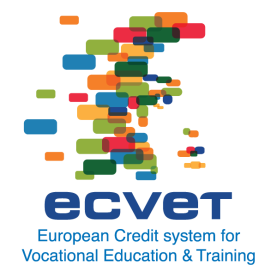 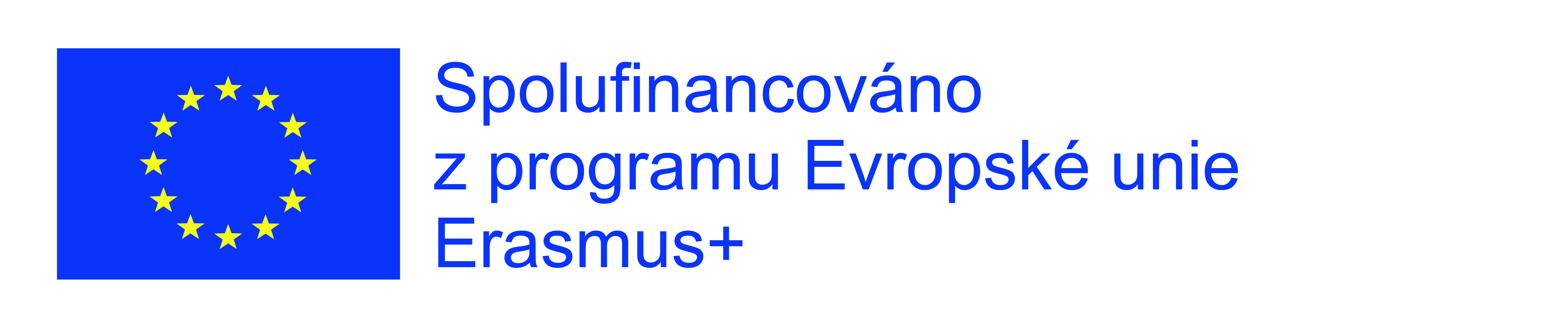 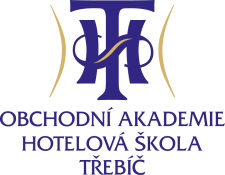 Závěrečná zpráva – Irsko          červen –září 2019ERASMUS PRONázev projektu: „Odborná kvalifikace žáků– cesta k jejich budoucnosti II“Projekt číslo:	 2018-1-CZ01-KA116-047243Termín:  30.5. – 2.9.2019Přijímající organizace: 	SWAN TRAINING INSTITUTE				Grafton Street, Dublin 2				Kontaktní osoba: Marcela Cueva, koordinátorV rámci programu Erasmus Pro vycestovali na tříměsíční stáž do Dublinu 2 naši studenti z třetího ročníku oboru Cestovní ruch – Denis Kocur,  Matěj KoláčkaPrvní týden se zúčastnili kurzu anglického jazyka ve výše uvedeném institutu, další týdny vykonávali zahraniční pracovní pobyt v následujících organizacích:Denis Kocur – Maldron Hotel, Parnell Square West, Rotunda, Dublin 1Matěj Koláčka – Harvest Education, 37 Northwood Court, Block 4, Dublin 9Každý student vykonával činnosti na základě 3 jednotek učení uvedených níže, ze kterých obdržel Certifikáty a Europasy. Jednalo se o tyto jednotky učení:Denis Kocur:JU č. 1 -  Tvorba tiskových zpráv a prezentací věnovaných turistice a cestovnímu ruchu v dané destinaci:vytváření zadaného úkolu (tvorba letáku/pozvánky)zpracování požadované agendy aktivní a samostatné řešení zadaného úkoludistribuce letákůkomunikace se zahraniční klientelou v cestovní kancelářizjišťování informací o zadaných destinacíchobsluha kopírky, scanneru, tisk dokumentůJU č. 4 – Pomocné práce v recepci ubytovacího zařízeníplnění pokynů vedoucího pracovníkaorganizace práce v oblasti cestovního ruchurezervace hostůzajištění základních informací pro hostypráce s informačními technologiemizpracování požadované agendykomunikace v cizím jazycevyhledávání informací spojených s provozem hoteluevidence zboží v minibaru na jednotlivých pokojíchodblokovávání pokojových trezorůprezentace pokojů zájemcům o ubytováníJU č. 10 – Administrativní činnost v dané lokalitědodržení zadaných úkolůprovádění dílčích administrativních úkonůobsluha kancelářské technikyzpracování požadované agendyseznámení se se základními aspekty řízení podnikuvytvoření propagačního materiáluzpracování zadaného úkolu (tvorba letáku/pozvánky)Matěj KoláčkaJU č. 1 -  Tvorba tiskových zpráv a prezentací věnovaných turistice a cestovnímu ruchu v dané destinaci:vytváření zadaného úkolu (tvorba letáku/pozvánky)zpracování požadované agendy aktivní a samostatné řešení zadaného úkoludistribuce letákůkomunikace se zahraniční klientelou v cestovní kancelářizjišťování informací o zadaných destinacíchobsluha kopírky, scanneru, tisk dokumentůJU č. 10 – Administrativní činnost v dané lokalitědodržení zadaných úkolůprovádění dílčích administrativních úkonůobsluha kancelářské technikyzpracování požadované agendyseznámení se se základními aspekty řízení podnikuvytvoření propagačního materiáluzpracování zadaného úkolu (tvorba letáku/pozvánky)JU č. 13 – Marketingové strategieNavázání kontaktu se zákazníkemNabídka a prodej produktůobsluha kancelářské technikyzpracování požadované agendyorientace v úloze zákaznického servisuseznámení se se základními aspekty řízení podnikuvytvoření propagačního materiálukomunikace se zahraniční klientelou v cestovní kancelářizjišťování informací o zadaných destinacíchobsluha kopírky, scanneru, tisk dokumentůPostup při hodnocení jednotlivých jednotek učení – stáž IrskoJednotka učení č. 1 - Tvorba tiskových zpráv a  prezentací věnovaných turistice a CR v dané lokalitěStudenti byli v závěru praxe vyhodnoceni ze způsobu zpracování administrativní agendy, propagace daného regionu, práce s PC a používání další techniky (scanner, kopírování), aktivní a samostatný přístup během celého výkonu v době praxe. Výstupem této jednotky bylo i vytvoření letáku, který byl rovněž vyhodnocen.Jednotka učení č. 4 – Pomocné práce v recepci ubytovacího zařízeníStudenti v průběhu stáže zajišťovali registraci hostů, vyřizovali případné zápůjčky hostům, zodpovídali jednoduché dotazy hostů. Byli hodnoceni z plnění úkolů vedoucího pracovníka a organizace své práce. Dále byl vyhodnocen způsob zpracování administrativní agendy, propagace daného regionu, práce s PC a používání další techniky (scanner, kopírování), aktivní a samostatný přístup během celého výkonu v době praxe. Výstupem této jednotky učení bylo i vytvoření propagačního materiálu.JU č. 10 –Administrativní činnost v dané lokalitěStudenti pracovali v podnicích, kde vykonávali převážně administrativní činnost. V závěru stáže byly z tohoto také hodnoceny, rovněž byla hodnocena úroveň samostatnosti ve vyhledávání informací a jejich přístup k zadaným úkolům Předvedli, jaké nové aspekty řízení a managementu podniku poznali a byl vyhodnocen stupeň jejich komunikace v cizím jazyce. Z místa pracovního výkonu byla vytvořena fotodokumentace. Výstupem této jednotky učení bylo i vytvoření plakátu.Jednotka učení č. 13 – Marketingové strategieStudenti byli v závěru praxe vyhodnoceni ze způsobu zpracování administrativní agendy, propagace daného regionu, práce s PC a používání další techniky (scanner, kopírování), aktivní a samostatný přístup během celého výkonu v době praxe. Úkolem studentů bylo po příjezdu odevzdat Pracovní deníky, kde si vedli záznamy o vykonaných činnostech ve svých pracovních pozicích, dále vytvořit prezentaci v českém a anglickém jazyce. Prezentace v českém jazyce byly vytvořeny digitální formou, prezentace v anglickém jazyce jsou vytištěny barevně. Rovněž každý student vypracoval článek z místa pobytu a vytvořil fotodokumentaci. Součástí studentova hodnocení bylo i vytvoření letáku nebo pozvánky na případnou akci v blízkosti jejich pobytu v angličtině. Vše je rovněž součástí dokumentace uložené na naší škole. Z místa výkonu práce pořízena fotodokumentace, studenti obdrželi Europasy a Certifikáty. Po návratu bylo jejich hodnocení z organizace uznáno do příslušného odborného předmětu. .Stáž bylo možné uskutečnit z prostředků z programu Erasmus plus. Projekt byl financován EU. Veškerá sdělení vyjadřují pouze názor autora, Národní agentura a Komise neodpovídá za uvedené informaceMgr. Pavla Malcová